Megan E. MorrisseyCurriculum VitaeOffice Address:								             Department of Communication				              	      University of North Texas						           	         1155 Union Circle #305268			    	Denton, TX 76203-5268Phone: (940) 565-2588E-mail: megan.morrissey@unt.edu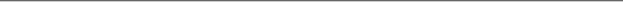 EDUCATIONPh.D., Communication Studies, University of Colorado Boulder, 2013Graduate Certificate, Women and Gender Studies, University of Colorado Boulder, 2011 M.A., Communication Studies, University of North Carolina at Greensboro, May, 2008. B.A., Communication Studies, English, Spanish, University of North Carolina at Greensboro, 2002 PROFESSIONAL APPOINTMENTSDirector, Department of Women’s and Gender Studies and LGBTQ Studies Programs, University of North Texas, January 2022-PresentDirector of Graduate Studies, Department of Communication Studies, University of North Texas, August 2020-August 2021Associate Professor, Department of Communication Studies, University of North Texas, 2019-presentAssistant Professor, Department of Communication Studies, University of North Texas, 2013-2018RESEARCH PUBLICATION AND PRESENTATIONSPEER-REVIEWED PUBLICATIONSMorrissey, M.E. (2022).  When everything changes, everything stays the same: The Queer paradox of quarantine pods.  Women’s Studies in Communication, Special Issue:  Collective Rage: Unpacking the Constraints, Privilege, and Roles of Academic Mothers during a Global Pandemic. doi: https://doi.org/10.1080/07491409.2021.2021774Morrissey, M. E. (2021). Under (Y)our Skin: Rachel Dolezal and the Elasticity of Whiteness. Communication and Critical/Cultural Studies. doi: http://dx.doi.org/10.1080/14791420.2020.1867322		Featured article by the journal Communication and Critical/Cultural Studies and shared on 		their social media platforms as part of their “Spotlight Sunday,” “Media Monday,” and 		“Friday Phrases” posts in April of 2021.Morrissey, M. E. (2019).  Border Matters: A new materialist critique of border art on the U.S.-Mexico border.  Journal of International and Intercultural Communication. doi: 10.1080/17513057.2019.1658798Also invited as a “translation essay” entitled “How Art Installations on the US-Mexico Border Affected People’s Understanding of the Border” for Communication Currents, (June 30, 2020).Morrissey, M.E. (2017). The Incongruities of Queer Decorum: Exploring Gabriel García Román’s, Queer Icons. Women’s Studies in Communication, 40(3), 289-303. doi: 10.1080/07491409.2017.1346532	Trudeau, J. & Morrissey, M.E.  (2017). “Bring in an Honest Verdict:" Prosecuting Southern Whiteness in American Slavery As It Is.  Southern Communication Journal. 82(5), 312-323. doi: 10.1080/1041794X.2017.1332093	Morrissey, M.E. (2016). The Right to Marry: Negotiating (In)dependence as a U.S. Border Rhetoric. Communication, Culture & Critique, 10(2), 302-321. doi:10.1111/cccr.12151	Morrissey, M.E. & Kimball, K.E. (2016). #SpoiledMilk: Blacktavists, visibility and the exploitation of the black breast. Women’s Studies in Communication. 40(1), 48-66. doi: 10.1080/07491409.2015.1121945Reprinted in Mothering Rhetorics, editor Lynn O’Brien Hallstein. New York, NY: Routledge, 2019. 	Enck, S.M. & Morrissey, M.E. (2015).  If Orange is the New Black, I Must be 	Colorblind:  Comic framings of post-racism in the Prison-industrial Complex.  Critical 	Studies in Media Communication, 32(5), 303-317. doi: 10.1080/15295036.2015.1086489		Morrissey, M.E., & Sims, C.L. (2015). Playing the Race Card: Discourses of (Anti)racial Bordering and the Possibility of Alchemic Metaphors. Review of Communication. 15(2) 81-101. doi: 10.1080/15358593.2015.1009851Also invited as a “translation essay” entitled “The Writing on the Wall: (New) Racism n U.S. Public Conversations About Race” for Communication Currents 10, no. 6 (December 2015). 	Morrissey, M.E. (2015). (Net)roots of belonging:  Contemporary  discourses of (in)valuability and post-racial citizenship in the United States. Journal of International and Intercultural Communication, 8(2), 128-146. doi 10.1080/17513057.2015.1025329Reprinted in Race(ing) Intercultural Communication: Racial Logics in a Colorblind Era, editors Dreama Moon and Michelle Holling. New York, NY: Routledge, 2016. 	Morrissey, M.E. (2013). A DREAM disrupted: Undocumented Migrant Youth 	Disidentifications with U.S. Citizenship. Journal of International and Intercultural	Communication, 6(2), 145-162. doi 10.1080/17513057.2013.774041	Morrissey, M.E. (2013). A question of humanity: Discursive construction and material 	consequences of black lesbianism in South Africa. Women’s Studies in Communication, 	36(1), 72-91. doi 10.1080/07491409.2013.755450	Schwartzman, R. & Morrissey, M. (2010). Collaborative student groups and critical thinking in an online basic communication course. In L. Shedletsky & J. Aitken (Eds.), Cases on online discussion and interaction: Experiences and outcomes (pp. 39–65). Hershey, PA: IGI Global.	Morrissey, M. E. (2008). A culture of unpredictability: How current school reforms have 	failed our educational communities. Kaleidoscope, 7, 67–82.		Morrissey, M. E. (2010). Equality as an Ideograph: The Gay Rights Movement and 	Proposition 8. Conference Proceedings -- National Communication Association/American Forensic Association (Alta Conference On Argumentation), 		331-337	Book Chapters	Morrissey, M. (2021, April 26). Disidentification. In Oxford Research Encyclopedia of Communication. Oxford University Press. doi: https://doi.org/10.1093/acrefore/9780190228613.013.1180 (Refereed)	Morrissey, M. E. (2019). Calaveras, Calacas, and Cultural Production: The Queer Politics of Brown Belonging at U.S. Día de Los Muertos Celebrations. In S. Eguchi & B. Calafell (Eds.), Queer Intercultural Communication Studies. (Invited)Research Under Review	None at this timeResearch in Progress	Morrissey, M. E. The Problem with Solidarity Statements: A critique of strategic civility.INVITED TALKSMorrissey, M.E. (2021, April).  Presenting Current Scholarship. Invited Speaker for the University of North Texas’ Women and Gender Studies’ Scholars Panel.Morrissey, M. E. (2020, February). Studying Gender and Sexuality with a Rhetorical Lens. Invited Speaker for the University of North Texas’ Women’s and Gender Studies Disciplining Gender & Sexuality series.Morrissey, M. E. (2020, January).  Border Matters: A new materialist critique of border art on the U.S.-Mexico border.  Invited Speaker for the University of North Texas’ Latin and Mexican American Studies Program’s Platica Series.Morrissey, M. E. (2019, May).  IRL: Confronting the Digital Self. Invited Speaker for a panel discussion at MAC Museum.  Dallas, TX.Morrissey, M. E. (2019, January). Sticks and Stones:  Invited speaker for the New Leaders Council Institute.  Dallas, TX.Morrissey, M. E. (2017, July). Ideographs and Media Framing. Invited speaker for the Mayborn Multimedia High School Journalism Workshop. Denton, TX.CONFERENCE PRESENTATIONS (competitively selected)Morrissey, M. E. (2022, November). “The Problem with Solidarity Statements: A Critique of Strategic Civility.” Invited Participant on a competitively selected panel at the National Communication Association (NCA) Convention, New Orleans, LA.Morrissey, M. E. (2020, November). “What are we trying to prove?”: At the Crossroads of Parenting and Professoring during COVID-19.” Invited participant on a competitively selected panel at the National Communication Association (NCA) Convention, Indianapolis, IN. (moved to virtual format because of COVID Pandemic).Morrissey, M. E. (2020, November). Under (Y)our Skin: Rachel Dolezal and the Elasticity of Whiteness [paper presentation cancelled]. National Communication Association (NCA) Convention. Indianapolis, IN. (moved to virtual format because of COVID Pandemic).Morrissey, M. E. (2019, November). From Inclusion to Belonging: The Discursive Architecture of the United States’ Hetero-economy of Desire. National Communication Association (NCA) Convention. Baltimore, MD.Morrissey, M. E. (2019, November). Border Matters: A New Materialist Critique of Installation Art on the U.S.-Mexico Border. National Communication Association (NCA) Convention. Baltimore, MD.Morrissey, M. E. (2018, November). Calaveras, Calacas, and Cultural Production: The Queer Politics of Brown Belonging at U.S. Día de Los Muertos Celebrations. National Communication Association (NCA) Convention. Salt Lake City, UT. (Top Paper for Critical Cultural Studies Division)Morrissey, M. E. (2017, November). Charting the Relevance, and Violence, of the Figural Border in U.S. American Civic Culture. Invited participant on a competitively selected panel at the National Communication Association (NCA) Convention. Dallas, TX.Morrissey, M. E. (2017, November). Reinvigorating the Public Sphere: Participatory Art in Trump-era America. National Communication Association (NCA) Convention. Dallas, TX.Morrissey, M. E. (2017, April).  The Politics and Potentialities of Queer Decorum:  Exploring Gabriel García Román’s, Queer Icons. Southern States Communication Association (SSCA) Convention, Greenville, SC. (Top Faculty Paper for Gender Studies)Morrissey, M. E. (2016, November).  (Mexicans) please enter through the back: Remembering Texas’ immigration history. Invited participant on a competitively selected panel at the National Communication Association (NCA) Convention, Philadelphia, PA.Morrissey, M. E. (2016, April). The Right to Marry: Negotiating (In)dependence as a U.S. Border Rhetoric. Southern States Communication Association (SSCA) Convention, Austin, TX.Trudeau, J.T., & Morrissey, M. E, (2016, April). Bring in an Honest Verdict:" Enacting the Horrors and Violence of Whiteness in American Slavery As It Is. Southern States Communication Association (SSCA) Convention, Austin, TXMorrissey, M. E. (2016, March). Collaboration, Innovation, Convergence: Race(ing) Intercultural Communication. Invited participant on a competitively selected panel at the Western States Communication Association (WSCA) Convention, San Diego, CA.Morrissey, M. E., & Kimball, K. Y. (2015, November). #SpoiledMilk: Blacktavists, visibility, and the exploitation of the black breast. National Communication Association (NCA) Convention, Las Vegas, NV. Morrissey, M. E. (2015, February).  A Politics of (In)dependence: Marginal Discourses of (Personal) Independence (National). Presented at the Western States Communication Association (WSCA), Spokane, WA.Enck, S. & Morrissey, M. E. (2014, November). White Has Always Been The New Black: The Comic Trappings of Whiteness in Orange Is the New Black.  Presented on a competitively selected panel at the National Communication Association (NCA) Convention, Chicago, IL.Morrissey, M. E. (2014, November). Examining the Gap between Our Past and Our Present: Overcoming Challenges and Constructing Strategies for Junior Faculty Women.  Invited participant on a competitively selected roundtable at the National Communication Association (NCA) Convention, Chicago, IL.Morrissey, M. E. (2014, November).  Riding the Technological Tide:  Crafting Belonging within the Vernacular Web of Participatory Media. Presented on a competitively selected panel at the National Communication Association (NCA) Convention, Chicago, IL.Morrissey, M. E. (2014, November). The Presence of Our Past: (In)Visibility of GLBT/Q People of Color. Invited participant on a competitively selected roundtable presentation at the National Communication Association (NCA) Convention, Chicago, IL.  Morrissey, M. E., & Sims, C.D. (2014, May). Testing thresholds: Interrogating the ambiguity of borders and borderlands. Presented at the Rhetoric Society of America (RSA) Convention. San Antonio, TX.Morrissey, M. E. (2013, November).  Inside Out: Delimiting the moral and material borders of the United States. Presented on a competitively selected panel at the National Communication Association (NCA) Convention, Washington, DC.Morrissey, M. E. (2013, November). (In)valuability: Protecting the nation’s possessive investment in whiteness. Presented on a competitively selected panel at the National Communication Association (NCA) Convention, Washington, DC.Morrissey, M. E. (2013, February). (Mediated) Disidentification:  Managing the Rhetorics of U.S. National Exclusion. Presented on a competitively selected panel at the Western States Communication (WSCA) Convention, Reno, NV.Morrissey, M. E. (2012, November). Making space in the nation:  Reimagining national belonging and reconsidering COMMunity. Presented on a competitively selected panel at the National Communication Association (NCA) Convention, Orlando, FL.Morrissey, M. E. (2011, November). Creating (an)other: Conditioning contemporary national belonging. Presented on a competitively selected panel at the National Communication Association (NCA) Convention, New Orleans, LA.Morrissey, M. E. (2011, November). What DREAMS are made of:  Appealing to citizenship and belonging from the margins. Presented at the NCA Convention, New Orleans, LA.Morrissey, M. E. (2011, November). Voices of (be)longing: Nation, citizenship, and whiteness. Presented at the NCA Convention, New Orleans, LA. (Co-organizer for panel, titled “Voicing Race/Disrupting Whiteness: Critical Whiteness Studies as a Voice for Social Consciousness”)Morrissey, M. E. (2011, September). Contingent belonging: Whiteness, citizenship, and immigration in Farmingville. Presented at the Contingent Belongings Conference, Minneapolis, MN.Morrissey, M. E. (2011, February). In the skin of a lioness: Femininity, motherhood and discipline in Leonera.  Presented at the Western States Communication Association (WSCA) Convention, Monterey, CAMorrissey, M. E. (2010, November). White faces, white spaces: Constructing whiteness and disciplining difference in Farmingville, NY.  Presented at the NCA Convention, San Francisco, CA. An earlier version of this paper was presented at the NCA Doctoral Honors Seminar, Salt Lake City, UT (2010)Morrissey, M. E. (2010, November).  Self-Portrait: G.I.F.T.S.  Presented at the NCA Convention, San Francisco, CA.Sims, C., & Morrissey, M. E. (2010, November). Outsider masculinities: Disciplining Japanese herbivores in Western discourse. Presented at the National Women’s Studies Association Convention, Denver, CO.Morrissey, M. E. (2010, September). “Why not gay marriage?”:  Focus on the Family’s whitewashing of heterosexuality. Presented at the Critical Whiteness Symposium, Iowa City, IA.Morrissey, M. E. (2010, March). A question of humanity: Discursive construction and material consequences of black lesbianism in South Africa.  Presented at the WSCA Convention, Anchorage, AK (Top four papers in Intercultural Communication Interest Group)Morrissey, M. E. (2010, March). Framing collective action in documentary film: A metadiscursive look at Farmingville and beyond. Presented at the WSCA Convention, Anchorage, AK.Morrissey, M. E. (2009, July). Equality as an ideograph: The gay rights movement and Proposition 8. Presented at the Alta Summer Conference on Argumentation, Alta, UT.Morrissey, M. E. (2007, November). Deconstructing the Band: G.I.F.T.S. Presented at the NCA Convention, Chicago, IL.INSTRUCTIONAL EXPERIENCETEACHING APPOINTMENTSAssociate Professor, Department of Communication Studies, University of North Texas (UNT), 2019-PresentAffiliated Faculty Member for the Women’s and Gender Studies ProgramAffiliated Faculty Member for the LGBTQ Studies ProgramAffiliated Faculty Member for the Latina/o-Mexican American Studies ProgramAssistant Professor, Department of Communication Studies, University of North Texas (UNT), 2013-2019Affiliated Faculty Member for the Women’s and Gender Studies ProgramAffiliated Faculty Member for the LGBT Studies ProgramAffiliated Faculty Member for the Latina/o-Mexican American Studies ProgramGraduate Part Time Instructor, Department of Communication, University of Colorado Boulder (CU-Boulder), 2013–2009Graduate Part Time Instructor, Program for Writing and Rhetoric, CU-Boulder, 2013–2009 Graduate Teaching Assistant, Department of Communication, CU-Boulder, 2008  Graduate Teaching Assistant, Department of Communication Studies, University of North Carolina at Greensboro (UNCG), 2008–2006Spanish Language Teacher, Foreign Language Department, Ben L. Smith High School, Greensboro, NC, 2008–2002COURSES TAUGHT		University of North TexasCOMM 5840:	Rhetorical Bodies (Graduate Seminar, 2 sections)Most recent student evaluations indicate an overall “summative rating” of 5.0 out of 5 COMM 5240:	Rhetoric and Mediated Culture (Graduate Seminar, 3 sections)Most recent student evaluations indicate an overall “summative rating” of 4.8 out of 5 COMM 5840:	Rhetorics of Citizenship & Belonging (Graduate Seminar, 2 sections)				Most recent student evaluations indicate a “would recommend a course taught by this instructor” score of 3.5 out of 4COMM 5545:	Race and Public Culture (Graduate Seminar, 4 sections)Most recent student evaluations indicate an average “overall summative rating” score of 4.9 out of 5.COMM 4240:	Rhetoric & Popular Culture (6 sections)Most recent student evaluations indicate an “overall summative rating” of 4.8 out of 5 COMM 3620:	Intercultural Communication (8 sections)Most recent student evaluations indicate an “overall summative” rating 4.6 out of 5.	   COMM 4640:	Latin@ Rhetorics (4 Sections)Most recent student evaluations indicate an “overall summative rating” of 4.8 out of 5 	   COMM 4540:	Communication Theories of Sexuality (8 sections)Most recent student evaluations indicate an “overall summative rating” of 4.7 out of 5 University of Colorado at Boulder WRTG 1150: 	First Year Writing and Rhetoric (9 sections)Student evaluations indicate an average “instructor overall” score of 5.64 out of 6.COMM 1210:	Principles of Human Communication (2 summer sections)Student evaluations indicate an average “instructor overall” score of 5.55 out of 6.COMM 2360: 	Campaigns and Revolutions (2 sections)Student evaluations indicate an average “instructor overall” score of 5.5 out of 6.COMM 3000/4000:	Race and Social Justice (2 sections; self-designed course)Student evaluations indicate an average “instructor overall” score of 5.55 out of 6.WRTG 3020:	Queer Rhetorics (3 sections)Student evaluations indicate an average “instructor overall” score of 5.5 out of 6. COMM 3410:	Intercultural Communication (2 sections)Student evaluations indicate an average “instructor overall” score of 5.5 out of 6.COMM 3310:	Principles and Practices of Argumentation (3 recitation sections)Student evaluations indicate an average “instructor overall” score of 5.47 out of 6.University of North Carolina at GreensboroCST 150:		Introduction to Communication Studies (4 sections; primary instructor)Student evaluations indicate an average “instructor overall” score of 4.41 out of 5. CST 150 SVL:	Introduction to Communication Studies with an emphasis on 			service-learning (4 sections; participated in additional teacher 			training and in redesigning the basic course to offer the 			department’s first CST 105 service-learning sections; primary 			instructor)Student evaluations indicate an average “instructor overall” score of 4.65 out of 5.Secondary Level Teaching AppointmentsSPANISH:		Levels 1, 2 and 3PROFESSIONAL AWARDS AND DISTINCTIONSNominated as UNT’s sole finalist for the statewide Minnie Stevens Piper Teaching Award, The State of Texas, 2022-2023Nominated for the College of Liberal Arts and Social Sciences Outstanding Undergraduate Teaching Award, University of North Texas, 2022, 2021, 2020Nominated for the President’s Council Teaching Award, University of North Texas, 2021Nominated for the Piper Professor Award, University of North Texas, 2021Top Paper, Critical Cultural Studies Division, National Communication Association, Salt Lake City, 2018Nominated for Critical Cultural Studies Division New Investigator Award, National Communication Association, 2017, 2018Nominated for Rhetorical Theory Division’s Early Career Award, National Communication Association, 2017Nominated for Dwight L. Freshley Outstanding New Teacher Award, Southern States Communication Association, 2015, 2016, 2018Nominated for the Janice Hocker Rushing Early Career Research Award, Southern States Communication Association, 2016, 2018Top Faculty Paper, Gender Studies Division, Southern States Communication Association, Greenville, SC, 2017Nominated for Rookie Lambda Pi Eta Advisor of the Year, National Communication Association, 2014.Honorable Mention, Ford Foundation Dissertation Fellowship, Washington, DC, 2011Doctoral Honors Seminar Participant (competitively selected), National Communication Association, Salt Lake City, UT, 2010Top Four Paper Award, Intercultural Communication Division, Western States Communication Association, Anchorage, AK, 2010Student Excellence Award, University of North Carolina at Greensboro, 2002Phi Beta Kappa, University of North Carolina at Greensboro, 2002GRANTS AND FELLOWSHIPS (CU-Boulder)Department Research Grant, University of North Texas, 2016, $3,000Junior Faculty Summer Grant, University of North Texas, 2014, $5,000Graduate Summer Fellowship, University of Colorado, 2012, Amount: $6,000Dissertation Fellowship, Department of Communication, 2011. Amount: $3,800Graduate School Travel Fellowships, Graduate School, 2010, 2012. Amounts: $300, $300University of Colorado Departmental Travel Grants, Department of Communication, 2008-2011.  Amounts: $400, $500, $400, $400MENTORING/ADVISINGGRADUATE ADVISINGWhitney Kwentoh (Expected Graduation, Fall 2023). Major Professor (Women’s & Gender Studies)Annie Heffley (Expected Graduation, Spring 2022). Major Professor (Women’s & Gender Studies)Cynthia Ekhator (Graduated Fall 2022). Major Professor (Women’s & Gender Studies)Elaina Cassity (Graduated Fall 2022). Major Professor (Women’s & Gender Studies)Bayley Votaw (Graduated Fall 2022). Major Professor (Women’s & Gender Studies)Abbey Roach (Graduated Summer, 2022). Major Professor (Women’s & Gender Studies)Nora Rizvi (Graduated Summer 2022). Major Professor (Women’s & Gender Studies)Rebecca Bearden (Graduated Spring 2022). Major ProfessorJonathan, Tolj (Graduated 2021). Major ProfessorJennifer Sanmiguel (Graduated 2021). Major ProfessorAngelica Ramirez (Graduated 2021). Major ProfessorLeah Brooks-Hall (Graduated 2021). Major ProfessorCheri Lenkersdorder (Graduated 2020). Major ProfessorLeah Brooks-Hall (Graduated 2020). Thesis Committee Major Professor (Women’s & Gender Studies)Emily Boldt (Graduated 2019). Major ProfessorKassandra Hall (Graduated 2019). Major ProfessorSarah Jaka (2017-2018). Major ProfessorDanny Abraha (Graduated 2018). Major ProfessorJordan Winget (Graduated 2018). Major ProfessorLaura Lynn Peck (Graduated 2017).  Major ProfessorBrian Ontiveros-Kersch (Graduated 2016).  Major ProfessorLaci Stovall (Graduated 2015).  Major ProfessorDominique Weaver (Graduated Fall 2022), Exam Committee MemberChristian Thrailkill (Graduated Spring 2022), Exam Committee MemberTaylor Watt (Graduated Spring 2022), Exam Committee MemberAlyx Dickson (Graduated Spring 2022), Exam Committee MemberKinny Torre (Graduated Spring 2022), Thesis Committee MemberMadison Stueve (Graduated Spring 2022), Thesis Committee MemberLia Steinhardt-Keely, Thesis Committee Member – Did not completeKyleigh Hoelscher Committee Member (Anthropology). -Did not completePayton Clark (Graduated 2021). Exam Committee MemberLexie Nelson (Graduated 2020). Exam Committee MemberRachel Jackson (Graduated 2019). Exam Committee MemberTaylor Bell (Graduated 2017). Exam Committee MemberLeah Waters (Graduated 2017). Thesis Committee Member (Mayborn School of Journalism)Anna Marsden (Graduated 2017). Exam Committee MemberMatea Ivanovic (Graduated 2016). Exam Committee MemberNathan Trager (Graduated 2016). Exam Committee MemberAlicia Garavaglia (Graduated 2015). Exam Committee MemberCourtney Horst (Graduated 2014).  Exam Committee MemberJenna Barclay (Graduated 2014).  Exam Committee MemberLaura Oliver (Graduated 2014).  Exam Committee MemberUNDERGRADUATE ADVISINGGavvy Lott (Summer 2022, Fall 2022). Advisor for UNT Undergraduate Research FellowWorking on a rhetorical analysis of the film They/Them that will explore how the genre of horror films (generally) and this film (specifically) open up queer worldmaking possibilities and disidentificatory acts of resistance.Gbemisola Raji (Spring 2022). Honors Project MentorCompleted an Honors Project together in Latin@ RhetoricsTiffany Blanchet (2018-2020).  McNair Program MentorWorked on researching and producing a piece of original scholarship about the “War on Drugs” language and the Latinx communityJoshua Martz (Spring 2019). Honors Project MentorCompleted an Honors Project together on rhetoric and popular cultureCat Clopton (Fall 2018), Honors Project Mentor. Completed an Honors Project together on queer theoryTerrell Jake Dionne (Spring 2014). Undergraduate professor/advisor.You like that pledge?  Displays of normalizing sexual rhetoric in Haze Him. Presented at Southern States Communication Association (SSCA) Convention, New Orleans, LA.  TOP 5 PAPER: Clevenger Undergraduate Honors Conference.PROFESSIONAL SERVICECOMMUNITYParticipationFounding member and Co-President of local advocacy group, Denton Feminist & Queer Collective (DFQC) 2016-Present Invited Workshops & TalksMorrissey, M.E. & Allen, N. (2018, October).  Sometimes I’m not okay and that’s okay.  Presented at the Denton Feminist and Queer Collective’s Workshop Series, “What DFuhQC?!”  Denton, TX.Morrissey, M.E. & Enck, S.M. (2018, February). How do we talk about that?  Presented at the Denton Feminist and Queer Collective’s Workshop Series, “What DFuhQC?!”  Denton, TX.DISCIPLINEEditorial Boards	Editorial Board Member, Communication and Race, Reviewer, 2022-Present	Editorial Board Member, Communication and Critical/Cultural Studies, Reviewer, 2017-PresentGuest Editor: Arte y Políticas de Identidad, volume 15.  Transnational queer, studies in digital communication, visual discourse and the public and sexual sphere, published online in February 2017Ad Hoc Manuscript Reviewer (Journals and Peer Reviewed Books)Women’s Studies in Communication, Communication Theory, Feminist Formations, Journal of Homosexuality, Journal of International and Intercultural Communication, Rhetoric, Politics and Culture, 2022) Reviewer and Respondent (National and Regional Disciplinary Associations)Intercultural Communication Interest Group, NCA, Rhetoric and Communication Theory Interest Group, NCA, Intercultural Communication Interest Group, WSCA, Organization for Research on Women and Communication, WSCA, Critical Cultural Studies Division, NCA, Gay, Lesbian, Bisexual, Transgender and Queer Communication Studies Division, NCAConferences and AssociationsMember, NCA Nominating Committee, 2022Organizer, 2nd Annual Queer History Studies South Conference, Dallas, TX, 2022Chair, Rhetoric and Communication Theory Division of the National Communication Association (NCA), 2019-Present; Program Planner, 2021.Member, Nominating Committee for the Rhetoric and Communication Theory Division of 		the National Communication Association (NCA), 2013-2014UNIVERSITY/COLLEGE (University of North Texas)Faculty Advisor, Feminism & Womanism Society, present-2023Member, CLASS Faculty Council, 2016-2017, present-2023Chair, Student Media Committee, 2020-2021Member, Search Committee for Assistant Professor English, 2019-2020Chair, LGBT Studies Advisory Committee, Present to 2022Chair, LGBT Studies Curriculum Committee, 2018-PresentMember, Women’s Studies/LGBTQ studies Advisory Board, 2018-PresentMember, Search Committee for Assistant Professor of French, 2017-2018Member, Faculty Senate Committee on the Status of LGBT Faculty, 2013-Present DEPARTMENT (University of North Texas)Member, Search Committee for Performance Studies Assistant Professor, 2020-2021Director of Graduate Studies, 2020-PresentChair, Graduate Standards Committee, 2020-PresentMember, Personnel Affairs Committee, 2019-2021Chair, Personal Affairs Committee, 2021-2022Assistant Scheduling Coordinator, 2018-2020Chair, Awards and Outreach Committee, 2020-2017Interim Director of Graduate Studies, June 2019-January 2019Member, Search Committee for Department Lecturer, 2017Chair, Executive Committee, 2016-2018, 2020-PresentMember, Executive Committee, 2016-2015Faculty Advisor, Lambda Pi Eta, 2017-2013Member, Curriculum Committee, 2015-2013Member, Teaching Evaluation Committee, 2015-2013MEMBERSHIPSNational Communication Association, 2007-PresentOrganization for Research on Women and Communication, 2011-PresentSouthern States Communication Association, 2015-2017Rhetoric Society of America, 2013-2014Western States Communication Association, 2010–2017National Women’s Studies Association, 2010–2011Carolina’s Communication Association, 2007–2008Southern Communication Association, 2007–2008